ActivitésPour chaque activité, échauffement, entrainement et jeu.Pour le badminton, prêt de matériel pour les débutants. Un championnat départemental est proposé : 4 ou 5 matches sur l’année mais non obligatoires.Quelques tournois sont organisés.Notre devise : « Sport, Amitié, Détente »Pour tout renseignement contacter : Michel Depecker, président, au 07 81 55 28 57 pour le volley.Roland Antoine, secrétaire, au 06 82 02 06 30 pour le badminton.La licence permet également de participer aux activités organisées par l’association départementale Usfen-Fp 88  à laquelle notre section adhère : randonnée,  pétanque, marche nordique, V.T.T, ski de fond, raquettes, paddle, voile, gyropode, sorties culturelles…VOLLEY-BALL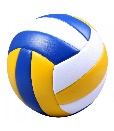 BADMINTON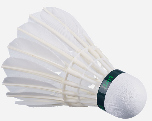 Lundi 20h/22hMercredi 20h30 /22h30COSEC CHARLETSalle Polyvalente 31 route de XennoisSaint Etienne lès RemiremontReprise : lundi 05 SeptembreReprise : mercredi 07 Septembre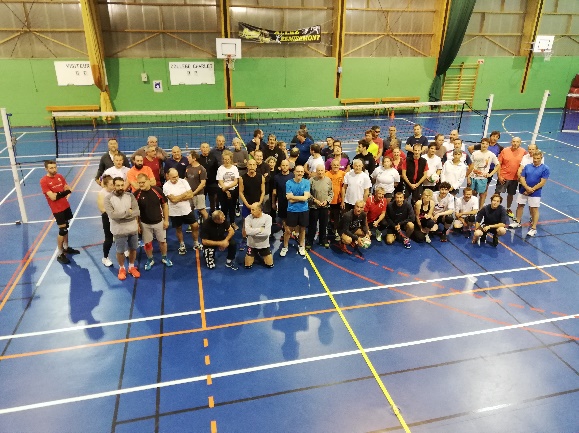 Activités réservées aux adultes3 séances d’essai  gratuitesUne seule adhésion pour tout pratiquerLicence environ 40€Fiches d’inscription à retirer au gymnase